คำชี้แจง	แบบรายงานนี้จัดทำขึ้นโดยมีวัตถุประสงค์เพื่อติดตามผลการดำเนินโครงการ/กิจกรรมภายใต้แผนปฏิบัติการดิจิทัลของ วท. ประจำปีงบประมาณ พ.ศ. 2561  ทบทวนโครงการ/กิจกรรม ประจำปีงบประมาณ พ.ศ. 2562 - 2564 แบบรายงานนี้  แบ่งออกเป็น 3 ส่วน  คือส่วนที่  1  ข้อมูลผู้ตอบแบบสำรวจ	ส่วนที่  2  รายงานผลการดำเนินงานโครงการ/กิจกรรมด้านดิจิทัลประจำปีงบประมาณ พ.ศ. 2561 ส่วนที่  3  ทบทวนโครงการ/กิจกรรมด้านดิจิทัล ประจำปีงบประมาณ พ.ศ. 2562 - 2564	หากมีข้อสงสัยในการตอบแบบรายงาน สามารถสอบถามได้ที่  นางสาวปิยเนตร  พรรณดวงเนตร โทรศัพท์ 02 333 3818  	  	  E-Mail : piyanate@most.go.th  นายณัฎฐพงศ์  เจนจตุรานนท์ 	 โทรศัพท์ 02 333 3700 ต่อ 7003  E-Mail :  natthapong@most.go.th โปรดระบุข้อมูลรายละเอียดของผู้ตอบแบบรายงานคำอธิบาย	1. กรอกข้อมูลผลการดำเนินงานของโครงการ/กิจกรรมด้านดิจิทัล ที่ดำเนินการในปีงบประมาณ พ.ศ. 2561 2. เลือก ตัวชี้วัด ที่ตรงตามโครงการ/กิจกรรม โดยเลือกได้มากกว่า 1 ตัวชี้วัดหน่วยงาน :   ปส.                                             ยุทธศาสตร์ที่ 1 ขับเคลื่อนเศรษฐกิจด้วย วทน. เพื่อสร้างความเข้มแข็งให้กับภาคเกษตร อุตสาหกรรม และบริการ ผ่านเทคโนโลยีดิจิทัล  มีตัวชี้วัด จำนวน 2 ตัวดังนี้ตัวชี้วัด :         1.1 จำนวนผู้ประกอบการที่ได้รับการพัฒนา/ส่งเสริมการประยุกต์ใช้ เทคโนโลยีดิจิทัล 	        1.2 จำนวนระบบ/ผลงานวิจัยด้านเทคโนโลยีดิจิทัลที่สนับสนุน ภาคเกษตรอุตสาหกรรมและบริการยุทธศาสตร์ที่ 2 พัฒนาและประยุกต์ใช้เทคโนโลยีดิจิทัล เพื่อลดความเหลื่อมล้ำการใช้ประโยชน์ด้าน วทน.  มีตัวชี้วัด จำนวน 5 ตัวดังนี้ตัวชี้วัด :         2.1 จำนวนผู้เข้าถึงความรู้/ระบบบริการด้าน วทน. ผ่านระบบออนไลน์  	        2.2 จำนวนระบบบริการด้าน วทน. ที่ให้บริการผ่านระบบออนไลน์  	        2.3 จำนวนสื่อดิจิทัลเพื่อการบริการความรู้ด้าน วทน. ที่เข้าถึงได้โดยสะดวก  	        2.4 จำนวนแหล่งเรียนรู้ชุมชนที่ได้รับการสนับสนุนด้านเทคโนโลยีดิจิทัล  	        2.5 ร้อยละของหน่วยงานในสังกัด วท. มีเว็บไซต์/ระบบบริการที่ทุกคนเข้าถึงได้ (Web Accessibility) ตามข้อกำหนดของ W3Cยุทธศาสตร์ที่ 3 บริหารจัดการการใช้เทคโนโลยีดิจิทัลในองค์กร  มีตัวชี้วัด จำนวน 5 ตัวดังนี้ตัวชี้วัด :         3.1 ร้อยละของหน่วยงานในสังกัด วท. ที่มีระบบบริการในรูปแบบดิจิทัลเพื่อบริการประชาชนหรือผู้ใช้บริการผ่านอุปกรณ์ที่หลากหลาย  	        3.2 ร้อยละของหน่วยงานในสังกัด วท. ที่เปิดเผยข้อมูล (Open Data) เพื่อให้บริการประชาชน  	        3.3 ร้อยละของหน่วยงานในสังกัด วท. ที่มีการจัดทำสถาปัตยกรรมองค์กร (EA)   	        3.4 จำนวนระบบสารสนเทศที่มีการบูรณาการ และใช้งานร่วมกันระหว่างหน่วยงาน  	        3.5 ร้อยละของหน่วยงานในสังกัด วท. ที่มีนโยบาย/แนวปฏิบัติทางด้านเทคโนโลยีดิจิทัลที่จำเป็นที่สอดคล้องกับข้อกำหนดของกฎหมายและมีการปฏิบัติจริง  (ณ ปี 2559 มีฐาน 5 หน่วยงาน)
ยุทธศาสตร์ที่ 4 พัฒนาความรู้และทักษะด้านเทคโนโลยีดิจิทัลของบุคลากร  มีตัวชี้วัด จำนวน 3 ตัวดังนี้ตัวชี้วัด :         4.1 ร้อยละของจำนวนบุคลากรที่ผ่านการอบรมความรู้ด้านดิจิทัล  (วัดจาก pretest – posttest)  	        4.2 ร้อยละของบุคลากรที่ผ่านการทดสอบ  (Security Awareness)  	        4.3 ร้อยละของบุคลากรวิชาชีพด้านเทคโนโลยีดิจิทัล ที่ได้รับการเพิ่มทักษะในการปฏิบัติงานด้านเทคโนโลยีดิจิทัล       
คำอธิบาย    ข้อมูลโครงการ/กิจกรรม เป็นข้อมูลจากการทบทวนโครงการ/กิจกรรม ด้านดิจิทัล ของหน่วยงานในสังกัด วท. เมื่อเดือน กุมภาพันธ์ 2561 ทั้งนี้โปรดพิจารณาดำเนินการ ดังนี้ 		1.  ปรับปรุงข้อมูลโครงการ/กิจกรรมด้านดิจิทัล งบประมาณ และค่าเป้าหมาย/ผลสัมฤทธิ์ ในปีงบประมาณ 2562 – 2564		2.  เพิ่มเติมโครงการ/กิจกรรมด้านดิจิทัลที่คาดว่าจะดำเนินการในปีงบประมาณ 2562-2564 (หากมี)** สามารถดาวน์โหลด แผนปฏิบัติการดิจิทัล วท. ประจำปีงบประมาณ พ.ศ. 2560-2564, และแบบรายงานผลการดำเนินงานฯ **ได้ที่ URL : http://cio.most.go.th/node/1177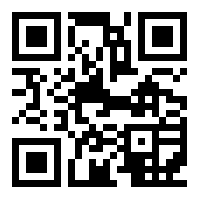 ชื่อ – นามสกุลตำแหน่งE-Mailโทรศัพท์หน่วยงานสำนักงานปรมาณูเพื่อสันติ (ปส.)	สำนักงานปรมาณูเพื่อสันติ (ปส.)	สำนักงานปรมาณูเพื่อสันติ (ปส.)	ที่โครงการข้อมูลตามแผนปฏิบัติการดิจิทัล วท.ฯ  (ปี 2561)ข้อมูลตามแผนปฏิบัติการดิจิทัล วท.ฯ  (ปี 2561)ผลการดำเนินงาน  ปีงบประมาณ พ.ศ. 2561ผลการดำเนินงาน  ปีงบประมาณ พ.ศ. 2561ตัวชี้วัด
(โปรดทำเครื่องหมาย )ตัวชี้วัด
(โปรดทำเครื่องหมาย )ที่โครงการค่าเป้าหมาย/ผลสัมฤทธิ์งบประมาณ
(ล้านบาท)ผลการดำเนินงานผลการเบิกจ่าย
งบประมาณ (ล้านบาท)1.11.2<< โปรดระบุโครงการ/กิจกรรม (หากมี) >>ที่โครงการข้อมูลตามแผนปฏิบัติการดิจิทัล วท.ฯ (ปี 2561)ข้อมูลตามแผนปฏิบัติการดิจิทัล วท.ฯ (ปี 2561)ผลการดำเนินงาน  ปีงบประมาณ พ.ศ. 2561ผลการดำเนินงาน  ปีงบประมาณ พ.ศ. 2561ตัวชี้วัด
(โปรดทำเครื่องหมาย )ตัวชี้วัด
(โปรดทำเครื่องหมาย )ตัวชี้วัด
(โปรดทำเครื่องหมาย )ตัวชี้วัด
(โปรดทำเครื่องหมาย )ตัวชี้วัด
(โปรดทำเครื่องหมาย )ที่โครงการค่าเป้าหมาย/ผลสัมฤทธิ์งบประมาณ
(ล้านบาท)ผลการดำเนินงานผลการเบิกจ่าย
งบประมาณ (ล้านบาท)2.12.22.32.42.51โครงการพัฒนาระบบการบริหารจัดการสารสนเทศขององค์กร เพื่อสนับสนุนการกำกับดูแลความปลอดภัยจากพลังงานปรมาณู                       
   - กิจกรรมพัฒนาสื่อออนไลน์และสื่อมัติมีเดียจำนวนสื่อออนไลน์และสื่อมัติมีเดียที่ได้รับการพัฒนา (10)0.2000............................2<< โปรดระบุโครงการ/กิจกรรม (หากมี) >>3ที่โครงการข้อมูลตามแผนปฏิบัติการดิจิทัล วท.ฯ (ปี 2561)ข้อมูลตามแผนปฏิบัติการดิจิทัล วท.ฯ (ปี 2561)ผลการดำเนินงาน  ปีงบประมาณ พ.ศ. 2561ผลการดำเนินงาน  ปีงบประมาณ พ.ศ. 2561ตัวชี้วัด
(โปรดทำเครื่องหมาย )ตัวชี้วัด
(โปรดทำเครื่องหมาย )ตัวชี้วัด
(โปรดทำเครื่องหมาย )ตัวชี้วัด
(โปรดทำเครื่องหมาย )ตัวชี้วัด
(โปรดทำเครื่องหมาย )ที่โครงการค่าเป้าหมาย/ผลสัมฤทธิ์งบประมาณ
(ล้านบาท)ผลการดำเนินงานผลการเบิกจ่าย
งบประมาณ (ล้านบาท)3.13.23.33.43.51โครงการพัฒนาระบบการบริหารจัดการสารสนเทศขององค์กร เพื่อสนับสนุนการกำกับดูแลความปลอดภัยจากพลังงานปรมาณู       
   - การทบทวนแผนยุทธศาสตร์เทคโนโลยีสารสนเทศ กฎหมายและระเบียบที่เกี่ยวข้องร้อยละความสำเร็จในการทบทวนแผนยุทธศาสตร์ (80)0.3000............................2<< โปรดระบุโครงการ/กิจกรรม (หากมี) >>3ที่โครงการข้อมูลตามแผนปฏิบัติการดิจิทัล วท.ฯ (ปี 2561)ข้อมูลตามแผนปฏิบัติการดิจิทัล วท.ฯ (ปี 2561)ผลการดำเนินงาน  ปีงบประมาณ พ.ศ. 2561ผลการดำเนินงาน  ปีงบประมาณ พ.ศ. 2561ตัวชี้วัด
(โปรดทำเครื่องหมาย )ตัวชี้วัด
(โปรดทำเครื่องหมาย )ตัวชี้วัด
(โปรดทำเครื่องหมาย )ที่โครงการค่าเป้าหมาย/ผลสัมฤทธิ์งบประมาณ
(ล้านบาท)ผลการดำเนินงานผลการเบิกจ่าย
งบประมาณ (ล้านบาท)4.14.24.31<< โปรดระบุโครงการ/กิจกรรม (หากมี) >>23ลำดับโครงการ/กิจกรรมงบประมาณ (ล้านบาท)งบประมาณ (ล้านบาท)งบประมาณ (ล้านบาท)ค่าเป้าหมาย/ผลสัมฤทธิ์ค่าเป้าหมาย/ผลสัมฤทธิ์ค่าเป้าหมาย/ผลสัมฤทธิ์สถานภาพ โครงการ/กิจกรรม
(โปรดทำเครื่องหมาย )สถานภาพ โครงการ/กิจกรรม
(โปรดทำเครื่องหมาย )สถานภาพ โครงการ/กิจกรรม
(โปรดทำเครื่องหมาย )ลำดับโครงการ/กิจกรรม256225632564256225632564คงเดิมปรับแก้เพิ่มใหม่ยุทธศาสตร์ที่ 1 ขับเคลื่อนเศรษฐกิจด้วย วทน. เพื่อสร้างความเข้มแข็งให้กับภาคเกษตร อุตสาหกรรม และบริการ ผ่านเทคโนโลยีดิจิทัลยุทธศาสตร์ที่ 1 ขับเคลื่อนเศรษฐกิจด้วย วทน. เพื่อสร้างความเข้มแข็งให้กับภาคเกษตร อุตสาหกรรม และบริการ ผ่านเทคโนโลยีดิจิทัลยุทธศาสตร์ที่ 1 ขับเคลื่อนเศรษฐกิจด้วย วทน. เพื่อสร้างความเข้มแข็งให้กับภาคเกษตร อุตสาหกรรม และบริการ ผ่านเทคโนโลยีดิจิทัลยุทธศาสตร์ที่ 1 ขับเคลื่อนเศรษฐกิจด้วย วทน. เพื่อสร้างความเข้มแข็งให้กับภาคเกษตร อุตสาหกรรม และบริการ ผ่านเทคโนโลยีดิจิทัลยุทธศาสตร์ที่ 1 ขับเคลื่อนเศรษฐกิจด้วย วทน. เพื่อสร้างความเข้มแข็งให้กับภาคเกษตร อุตสาหกรรม และบริการ ผ่านเทคโนโลยีดิจิทัลยุทธศาสตร์ที่ 1 ขับเคลื่อนเศรษฐกิจด้วย วทน. เพื่อสร้างความเข้มแข็งให้กับภาคเกษตร อุตสาหกรรม และบริการ ผ่านเทคโนโลยีดิจิทัลยุทธศาสตร์ที่ 1 ขับเคลื่อนเศรษฐกิจด้วย วทน. เพื่อสร้างความเข้มแข็งให้กับภาคเกษตร อุตสาหกรรม และบริการ ผ่านเทคโนโลยีดิจิทัลยุทธศาสตร์ที่ 1 ขับเคลื่อนเศรษฐกิจด้วย วทน. เพื่อสร้างความเข้มแข็งให้กับภาคเกษตร อุตสาหกรรม และบริการ ผ่านเทคโนโลยีดิจิทัล1<< โปรดระบุโครงการ/กิจกรรม (หากมี) >>23ลำดับโครงการ/กิจกรรมงบประมาณ (ล้านบาท)งบประมาณ (ล้านบาท)งบประมาณ (ล้านบาท)ค่าเป้าหมาย/ผลสัมฤทธิ์ค่าเป้าหมาย/ผลสัมฤทธิ์ค่าเป้าหมาย/ผลสัมฤทธิ์สถานภาพ โครงการ/กิจกรรม
(โปรดทำเครื่องหมาย )สถานภาพ โครงการ/กิจกรรม
(โปรดทำเครื่องหมาย )สถานภาพ โครงการ/กิจกรรม
(โปรดทำเครื่องหมาย )ลำดับโครงการ/กิจกรรม256225632564256225632564คงเดิมปรับแก้เพิ่มใหม่ยุทธศาสตร์ที่ 2 พัฒนาและประยุกต์ใช้เทคโนโลยีดิจิทัล เพื่อลดความเหลื่อมล้ำการใช้ประโยชน์ด้าน วทน.ยุทธศาสตร์ที่ 2 พัฒนาและประยุกต์ใช้เทคโนโลยีดิจิทัล เพื่อลดความเหลื่อมล้ำการใช้ประโยชน์ด้าน วทน.ยุทธศาสตร์ที่ 2 พัฒนาและประยุกต์ใช้เทคโนโลยีดิจิทัล เพื่อลดความเหลื่อมล้ำการใช้ประโยชน์ด้าน วทน.ยุทธศาสตร์ที่ 2 พัฒนาและประยุกต์ใช้เทคโนโลยีดิจิทัล เพื่อลดความเหลื่อมล้ำการใช้ประโยชน์ด้าน วทน.ยุทธศาสตร์ที่ 2 พัฒนาและประยุกต์ใช้เทคโนโลยีดิจิทัล เพื่อลดความเหลื่อมล้ำการใช้ประโยชน์ด้าน วทน.ยุทธศาสตร์ที่ 2 พัฒนาและประยุกต์ใช้เทคโนโลยีดิจิทัล เพื่อลดความเหลื่อมล้ำการใช้ประโยชน์ด้าน วทน.ยุทธศาสตร์ที่ 2 พัฒนาและประยุกต์ใช้เทคโนโลยีดิจิทัล เพื่อลดความเหลื่อมล้ำการใช้ประโยชน์ด้าน วทน.ยุทธศาสตร์ที่ 2 พัฒนาและประยุกต์ใช้เทคโนโลยีดิจิทัล เพื่อลดความเหลื่อมล้ำการใช้ประโยชน์ด้าน วทน.1โครงการพัฒนาระบบการบริหารจัดการสารสนเทศขององค์กร เพื่อสนับสนุนการกำกับดูแลความปลอดภัยจากพลังงานปรมาณู                       
   - กิจกรรมพัฒนาสื่อออนไลน์และสื่อมัติมีเดีย0.20000.20000.2000จำนวนสื่อออนไลน์และสื่อมัติมีเดียที่ได้รับการพัฒนา (10)จำนวนสื่อออนไลน์และสื่อมัติมีเดียที่ได้รับการพัฒนา (10)จำนวนสื่อออนไลน์และสื่อมัติมีเดียที่ได้รับการพัฒนา (10)2โครงการพัฒนาฐานข้อมูลด้านเทคโนโลยีนิวเคลียร์และรังสี5.00005.0000-ร้อยละความสำเร็จในการจัดทำฐานข้อมูล องค์ความรู้ด้านเทคโนโลยีนิวเคลียร์ (ร้อยละ 80)ร้อยละความสำเร็จในการจัดทำฐานข้อมูล องค์ความรู้ด้านเทคโนโลยีนิวเคลียร์ (ร้อยละ 80)3โครงการพัฒนาระบบเชื่อมโยงข้อมูลใบแจ้งข้อเท็จจริงกับผู้ประกอบการและการเชื่อมโยงข้อมูลทะเบียน กับระบบ National Single (NSW)3.0000--ร้อยละความสำเร็จในการจัดทำข้อมูลสารสนเทศที่พร้อมใช้งาน (ร้อยละ 80)--4โครงการระบบติดตามรถขนส่งวัสดุกัมมันตรังสี3.0000--ร้อยละความสำเร็จในการใช้ดิจิทัลในการปฏิบัติงาน5โครงการพัฒนาระบบการให้บริการแบบอิเล็กทรอนิสก์ (E-Service)7.00005.0000-ร้อยละความสำเร็จในการใช้ดิจิทัลในการปฏิบัติงานร้อยละความสำเร็จในการใช้ดิจิทัลในการปฏิบัติงาน6<< โปรดระบุโครงการ/กิจกรรม (หากมี) >>78ลำดับโครงการ/กิจกรรมงบประมาณ (ล้านบาท)งบประมาณ (ล้านบาท)งบประมาณ (ล้านบาท)ค่าเป้าหมาย/ผลสัมฤทธิ์ค่าเป้าหมาย/ผลสัมฤทธิ์ค่าเป้าหมาย/ผลสัมฤทธิ์สถานภาพ โครงการ/กิจกรรม
(โปรดทำเครื่องหมาย )สถานภาพ โครงการ/กิจกรรม
(โปรดทำเครื่องหมาย )สถานภาพ โครงการ/กิจกรรม
(โปรดทำเครื่องหมาย )ลำดับโครงการ/กิจกรรม256225632564256225632564คงเดิมปรับแก้เพิ่มใหม่ยุทธศาสตร์ที่ 3 บริหารจัดการการใช้เทคโนโลยีดิจิทัลในองค์กรยุทธศาสตร์ที่ 3 บริหารจัดการการใช้เทคโนโลยีดิจิทัลในองค์กรยุทธศาสตร์ที่ 3 บริหารจัดการการใช้เทคโนโลยีดิจิทัลในองค์กรยุทธศาสตร์ที่ 3 บริหารจัดการการใช้เทคโนโลยีดิจิทัลในองค์กรยุทธศาสตร์ที่ 3 บริหารจัดการการใช้เทคโนโลยีดิจิทัลในองค์กรยุทธศาสตร์ที่ 3 บริหารจัดการการใช้เทคโนโลยีดิจิทัลในองค์กรยุทธศาสตร์ที่ 3 บริหารจัดการการใช้เทคโนโลยีดิจิทัลในองค์กรยุทธศาสตร์ที่ 3 บริหารจัดการการใช้เทคโนโลยีดิจิทัลในองค์กร1โครงการพัฒนาระบบการบริหารจัดการสารสนเทศขององค์กร เพื่อสนับสนุนการกำกับดูแลความปลอดภัยจากพลังงานปรมาณู       
   - การทบทวนแผนยุทธศาสตร์เทคโนโลยีสารสนเทศ กฎหมายและระเบียบที่เกี่ยวข้อง0.30000.30000.3000ร้อยละความสำเร็จในการทบทวนแผนยุทธศาสตร์ (80)ร้อยละความสำเร็จในการทบทวนแผนยุทธศาสตร์ (80)ร้อยละความสำเร็จในการทบทวนแผนยุทธศาสตร์ (80)2โครงการพัฒนาและปรับปรุงโครงสร้างพื้นฐานเพื่อสนับสนุนกำกับดูแลฯ10.000010.0000ร้อยละความสำเร็จในการพัฒนาระบบสารสนเทศที่มีประสิทธิภาพและทันสมัย (ร้อยละ 80)ร้อยละความสำเร็จในการพัฒนาระบบสารสนเทศที่มีประสิทธิภาพและทันสมัย (ร้อยละ 80)3โครงการจัดทำระบบสำนักงานอัตโนมัติ (Smart Office)5.00005.0000ร้อยละความสำเร็จในการปรับปรุงระบบการรักษาความมั่นคงและความปลอดภัยของข้อมูลและระบบเครือข่าย มีระบบ Backofficeและสำรองข้อมูล (Clound) ที่มีประสิทธิภาพและทันสมัย (ร้อยละ 80)ร้อยละความสำเร็จในการปรับปรุงระบบการรักษาความมั่นคงและความปลอดภัยของข้อมูลและระบบเครือข่าย มีระบบ Backofficeและสำรองข้อมูล (Clound) ที่มีประสิทธิภาพและทันสมัย (ร้อยละ 80)4<< เพิ่มโครงการ/กิจกรรม (หากมี) >>56ลำดับโครงการ/กิจกรรมงบประมาณ (ล้านบาท)งบประมาณ (ล้านบาท)งบประมาณ (ล้านบาท)ค่าเป้าหมาย/ผลสัมฤทธิ์ค่าเป้าหมาย/ผลสัมฤทธิ์ค่าเป้าหมาย/ผลสัมฤทธิ์สถานภาพ โครงการ/กิจกรรม
(โปรดทำเครื่องหมาย )สถานภาพ โครงการ/กิจกรรม
(โปรดทำเครื่องหมาย )สถานภาพ โครงการ/กิจกรรม
(โปรดทำเครื่องหมาย )ลำดับโครงการ/กิจกรรม256225632564256225632564คงเดิมปรับแก้เพิ่มใหม่ยุทธศาสตร์ที่ 4 พัฒนาความรู้และทักษะด้านเทคโนโลยีดิจิทัลของบุคลากรยุทธศาสตร์ที่ 4 พัฒนาความรู้และทักษะด้านเทคโนโลยีดิจิทัลของบุคลากรยุทธศาสตร์ที่ 4 พัฒนาความรู้และทักษะด้านเทคโนโลยีดิจิทัลของบุคลากรยุทธศาสตร์ที่ 4 พัฒนาความรู้และทักษะด้านเทคโนโลยีดิจิทัลของบุคลากรยุทธศาสตร์ที่ 4 พัฒนาความรู้และทักษะด้านเทคโนโลยีดิจิทัลของบุคลากรยุทธศาสตร์ที่ 4 พัฒนาความรู้และทักษะด้านเทคโนโลยีดิจิทัลของบุคลากรยุทธศาสตร์ที่ 4 พัฒนาความรู้และทักษะด้านเทคโนโลยีดิจิทัลของบุคลากรยุทธศาสตร์ที่ 4 พัฒนาความรู้และทักษะด้านเทคโนโลยีดิจิทัลของบุคลากร1โครงการพัฒนาความรู้และทักษะด้านเทคโนโลยีดิจิทัลของบุคลากร0.50000.50000.5000บุคลากรภายใน ปส. มีความรู้ด้านเทคโนโลยีสารสนเทศมากขึ้นบุคลากรภายใน ปส. มีความรู้ด้านเทคโนโลยีสารสนเทศมากขึ้น2<< เพิ่มโครงการ/กิจกรรม (หากมี) >> 34